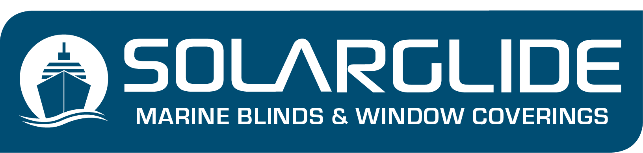 NOTES:Column 2: Add your window reference name here so the location can be easily identified when the blinds arrive onboard Example ‘lounge’ or ‘master cabin’Column 6: Select number of folds you desire, if you don’t know this information, we will manufacture under standard guidelines whereby we calculate the number of folds that are correct for the size of the subject blind. Typically, a roman blind will have between 3 and 5 folds.Column 7: If you know the name of the fabric that you want then please include details here. If you don’t know, then leave blank. If we have a colour (column 8) then we can offer you a selection of choices to choose from in the form of an email or physical fabric sample cards.Columns 9 & 10: If you would like a lining on your roman blind (which is recommended), then please tick. If you don’t require lining add a cross. If lining is required record the colour you would like in column 10. Normally backing linings are white, cream, or light grey.Column 11: Solarglide roman blinds come with a cassette and sidewinder chain for operation. Please select if you would like the sidewinder chain to be on the right or left-hand side of the window.Columns 12 & 13: All the fabrics offered by Solarglide are IMO FR approved as standard (This is an essential requirement for marine environments). However, some projects may require MED approved fabrics (which is the next level up from IMO FR). If this is the case, then please tick and we will present you with some recommendations from our FR One CollectionColumn 14: Sometimes when a roman blind is fitted on the outside of an internal window, the cassette needs bringing forward slightly. This is when a wooden baton may be needed. A wooden baton acts as a base for mounting the roman blind cassette as an alternative to fitting directly into the wall surrounds. Solarglide can provide wooden batons alongside roman blinds if required. Simply tick the box if these optional extras are needed? Column 15: Normally cable guides are not needed for Roman blinds (even when at sea) because the heaviness of the material keeps them stable. However, if cable guides are preferred then tick this column. Cable guides are used to prevent damage to the blind during movement or rough seas. Note this is an optional extra and is not included unless specified. ItemLocation/ Window RefQtyWidth HeightNo of FoldsFabric ChoiceName / code or supplierFabric ColourLined Y/NLining colourControl Side Left or RightAccreditation (Tick)Accreditation (Tick)BatonY/NCable GuidesY/NItemLocation/ Window RefQtyWidth HeightNo of FoldsFabric ChoiceName / code or supplierFabric ColourLined Y/NLining colourControl Side Left or RightIMO FabricMED FabricBatonY/NCable GuidesY/N1mmmm√2mmmm√3mmmm√4mmmm√5mmmm√6mmmm√7mmmm√8mmmm√9mmmm√10mmmm√11mmmm√12mmmm√13mmmm√14mmmm√15mmmm√16mmmm√17mmmm√18mmmm√19mmmm√20mmmm√21mmmm√22mmmm√23mmmm√24mmmm√